Фотоотчет о путешествии в историю происхождения православного праздника "Светлое Христово Воскресение".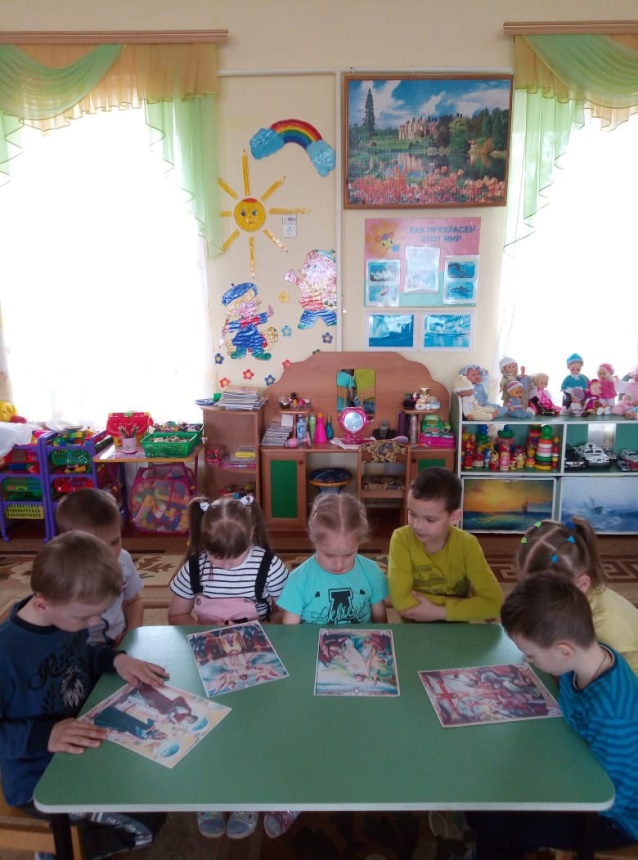 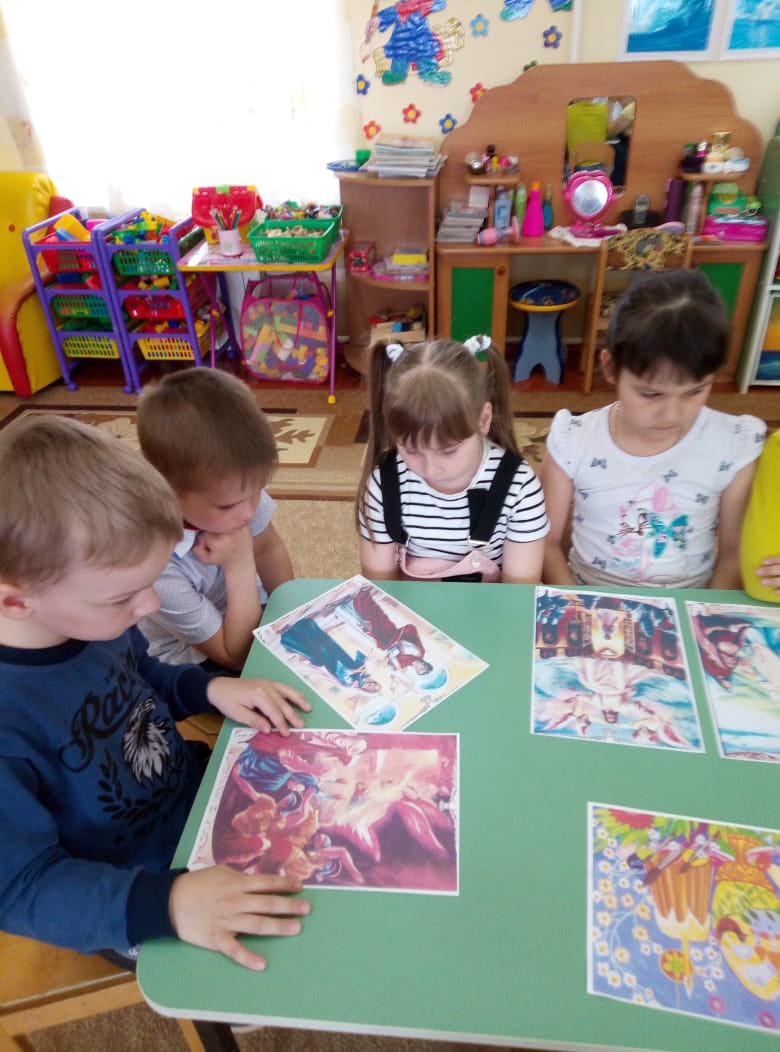 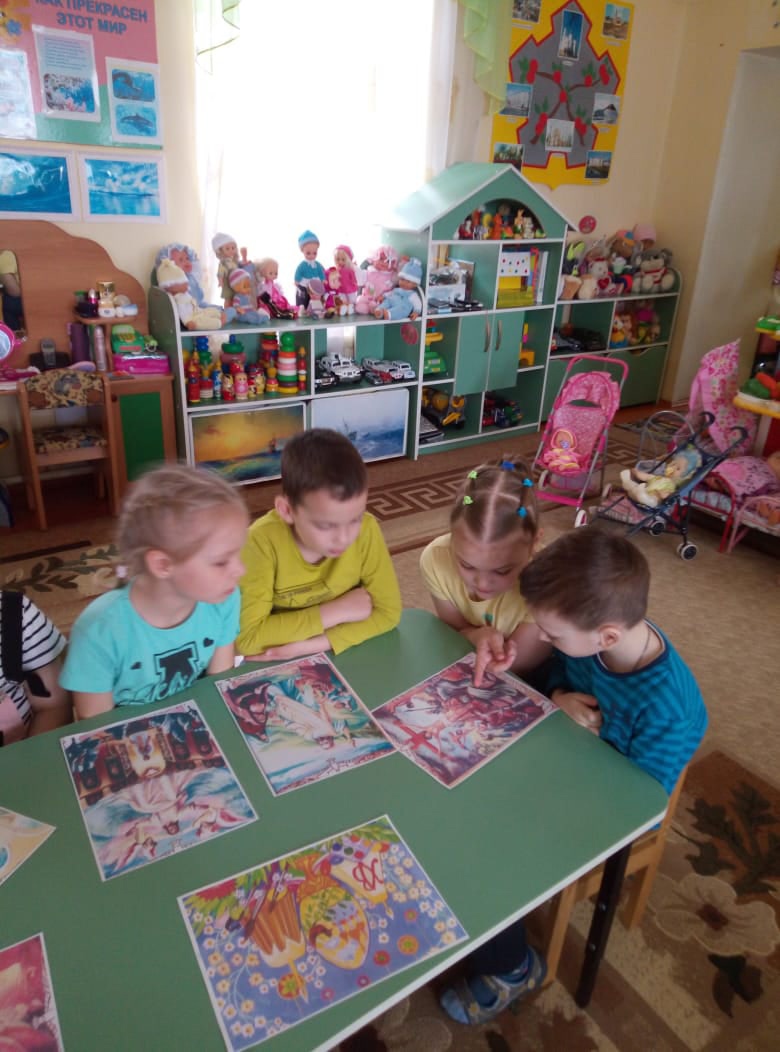 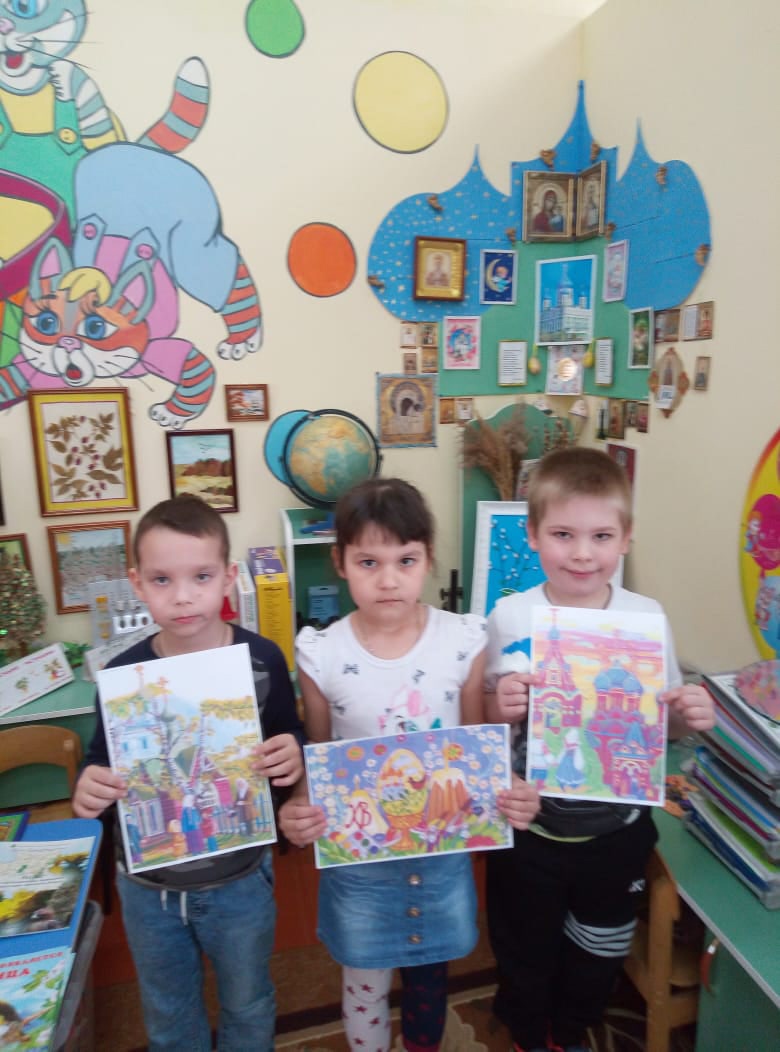 